SOLIDARITAS KLUB SCOOTER BENTENGBERSATU TANGERANGStudi Fenomenologi Solidaritas Bagi Anggota Klub Scooter Benteng Bersatu TangerangOleh:NUNUNG JUBAEDAHNRP 122050266SKRIPSIUntuk Memperoleh Gelar Sarjana Pada Program Studi Ilmu Komunikasi Fakultas Ilmu Sosial dan Ilmu Politik Universitas Pasundan Bandung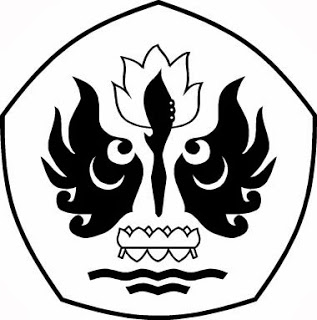 FAKULTAS ILMU SOSIAL DAN ILMU POLITIKUNIVERSITAS PASUNDANBANDUNG2016